-สำเนาคู่ฉบับ-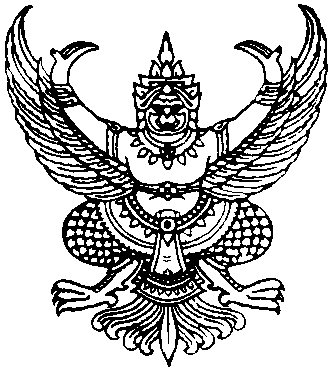 ประกาศองค์การบริหารส่วนตำบลแม่เปาเรื่อง  ข้อมูลสถิติเรื่องร้องเรียน/ร้องทุกข์ที่ส่งมาจากศูนย์ดำรงธรรม ประจำปีงบประมาณ พ.ศ.2563...........................................................                    ตามที่ องค์การบริหารส่วนตำบลแม่เปา ได้มีประกาศแนวทางปฏิบัติการจัดการเรื่องร้องเรียน/ร้องทุกข์ ซึ่งในแนวทางปฎิบัตินั้นกำหนดให้มีการรายงานเผยแพร่ประชาสัมพันธ์เกี่ยวกับข้อมูลสถิติร้องเรียน/ร้องทุกข์เป็นประจำทุกปี นั้น	  	องค์การบริหารส่วนตำบลแม่เปา จึงขอประกาศข้อมูลสถิติเรื่องร้องเรียน/ร้องทุกข์ ที่ส่งมาจากศูนย์ดำรงธรรมอำเภอหรือจังหวัดหรือกระทรวงมหาดไทย ประจำปีงบประมาณ พ.ศ.2563 ดังนี้ที่มา : งานกฎหมายและคดี สำนักปลัด อบต.แม่เปา ข้อมูล ณ วันที่ 30 กันยายน 2563ที่มา : งานกฎหมายและคดี สำนักปลัด อบต.แม่เปา ข้อมูล ณ วันที่ 30 กันยายน 2563                    จึงประกาศมาเพื่อทราบโดยทั่วกัน                                   ประกาศ  ณ  วันที่  30  เดือน กันยายน  พ.ศ. ๒๕63      ณัชฐิศักดิ์ ภูมา      		                                                     (นายณัชฐิศักดิ์ ภูมา)              นายกองค์การบริหารส่วนตำบลแม่เปาประเภทเรื่องกล่าวหาจำนวนเรื่องทั้งหมดจำนวนเรื่องทั้งหมดเรื่องที่อยู่ระหว่างดำเนินการเรื่องที่อยู่ระหว่างดำเนินการเรื่องที่ดำเนินการเสร็จแล้วเรื่องที่ดำเนินการเสร็จแล้วหมายเหตุประเภทเรื่องกล่าวหาเรื่องรายเรื่องรายเรื่องรายหมายเหตุเรียกรับสินบน------ไม่มีเรื่องร้องเรียนการจัดซื้อจัดจ้าง------ไม่มีเรื่องร้องเรียนละเว้นการปฏิบัติหน้าที่------ไม่มีเรื่องร้องเรียนเรื่องอื่น ๆ ------ไม่มีเรื่องร้องเรียนสรุปข้อเชิงสถิติเรื่องร้องเรียนการทุจริตและประพฤติมิชอบของเจ้าหน้าที่ อบต.แม่เปา อำเภอพญาเม็งราย จังหวัดเชียงราย ผ่านช่องทางต่าง ๆ เช่น ตู้รับเรื่องร้องเรียน เว็ปไซต์เฟสบุ๊ค ฯสรุปข้อเชิงสถิติเรื่องร้องเรียนการทุจริตและประพฤติมิชอบของเจ้าหน้าที่ อบต.แม่เปา อำเภอพญาเม็งราย จังหวัดเชียงราย ผ่านช่องทางต่าง ๆ เช่น ตู้รับเรื่องร้องเรียน เว็ปไซต์เฟสบุ๊ค ฯสรุปข้อเชิงสถิติเรื่องร้องเรียนการทุจริตและประพฤติมิชอบของเจ้าหน้าที่ อบต.แม่เปา อำเภอพญาเม็งราย จังหวัดเชียงราย ผ่านช่องทางต่าง ๆ เช่น ตู้รับเรื่องร้องเรียน เว็ปไซต์เฟสบุ๊ค ฯสรุปข้อเชิงสถิติเรื่องร้องเรียนการทุจริตและประพฤติมิชอบของเจ้าหน้าที่ อบต.แม่เปา อำเภอพญาเม็งราย จังหวัดเชียงราย ผ่านช่องทางต่าง ๆ เช่น ตู้รับเรื่องร้องเรียน เว็ปไซต์เฟสบุ๊ค ฯเดือนพ.ศ.2561พ.ศ.2562พ.ศ.2563ตุลาคม---พฤศจิกายน---ธันวาคม---มกราคม---กุมภาพันธ์---มีนาคม---เมษายน---พฤษภาคม---มิถุนายน---กรกฎาคม---สิงหาคม---กันยายน---รวมไม่มีเรื่องร้องเรียนไม่มีเรื่องร้องเรียนไม่มีเรื่องร้องเรียน